СоздатьНастройка параметров выполнена, файл «Вариант 1.dwg» на Рабочем столеНастройка параметров выполнена, файл «Вариант 1.dwg» на Рабочем столеНастройка параметров выполнена, файл «Вариант 1.dwg» на Рабочем столеСохранитьНастройка параметров выполнена, файл «Вариант 1.dwg» на Рабочем столеНастройка параметров выполнена, файл «Вариант 1.dwg» на Рабочем столеНастройка параметров выполнена, файл «Вариант 1.dwg» на Рабочем столеЕдиницы0.00; ммНастройка параметров выполнена, файл «Вариант 1.dwg» на Рабочем столеНастройка параметров выполнена, файл «Вариант 1.dwg» на Рабочем столеНастройка параметров выполнена, файл «Вариант 1.dwg» на Рабочем столеЛимиты210, 297Настройка параметров выполнена, файл «Вариант 1.dwg» на Рабочем столеНастройка параметров выполнена, файл «Вариант 1.dwg» на Рабочем столеНастройка параметров выполнена, файл «Вариант 1.dwg» на Рабочем столеШаговая привязкаНастройка Привязка 1х1, сетка 1х1х5Привязка 1х1, сетка 1х1х5Привязка 1х1, сетка 1х1х5Повернуть осиОсь ОХ вертикальноПолярное отслеживаниеНастройка Дополнительные углы в соответствии с заданиемДополнительные углы в соответствии с заданиемДополнительные углы в соответствии с заданиемПостроение векторов напряженийВыбрать масштаб для построения векторов напряжений в соответствии с заданиемПолилиния (ПЛ): начальная точка (щелчок), ширина (Ш), начальная ширина  – 3, конечная ширина  – 3, длина – (в соответствии с масштабом вектора)Полилиния (ПЛ): начальная точка (щелчок), ширина (Ш), начальная ширина  – 3, конечная ширина  – 3, длина – (в соответствии с масштабом вектора)Полилиния (ПЛ): начальная точка (щелчок), ширина (Ш), начальная ширина  – 3, конечная ширина  – 3, длина – (в соответствии с масштабом вектора)Стрелка на конце вектора ширина (Ш), начальная ширина  – 0, конечная ширина  – 4, длина – 7Построение векторов токовВыбрать масштаб для построения векторов токов Полилиния (ПЛ): отследить угол, начальная точка (щелчок), ширина (Ш), начальная ширина  – 3, конечная ширина  – 3, длина – (в соответствии с масштабом вектора)Полилиния (ПЛ): отследить угол, начальная точка (щелчок), ширина (Ш), начальная ширина  – 3, конечная ширина  – 3, длина – (в соответствии с масштабом вектора)Полилиния (ПЛ): отследить угол, начальная точка (щелчок), ширина (Ш), начальная ширина  – 3, конечная ширина  – 3, длина – (в соответствии с масштабом вектора)Стрелка на конце вектора ширина (Ш), начальная ширина  – 0, конечная ширина  – 4, длина – 7Результирующий ток – дополнительные построенияИз конца вектора первого тока отложить начало вектора второго тока (использовать команды: копировать, вставить, переместить с использованием объектных привязок)Из конца вектора второго тока отложить начало вектора третьего тока (использовать команды: копировать, вставить, переместить с использованием объектных привязок)Из конца вектора второго тока отложить начало вектора третьего тока (использовать команды: копировать, вставить, переместить с использованием объектных привязок)Из конца вектора второго тока отложить начало вектора третьего тока (использовать команды: копировать, вставить, переместить с использованием объектных привязок)Из нулевой точки к концу вектора третьего тока построить результирующий векторДобавить подписиРазмер - 3РазмерыРазмерная линия – «Параллельный» для величины тока в нулевом проводеРазмерная линия «Угловой» для величины угловРазмерная линия «Угловой» для величины угловРазмерная линия «Угловой» для величины угловСоздание слоевКоманда СЛОЙСоздать слои:Создать слои:Создать слои:Поместить соответствующие элементы чертежа в слои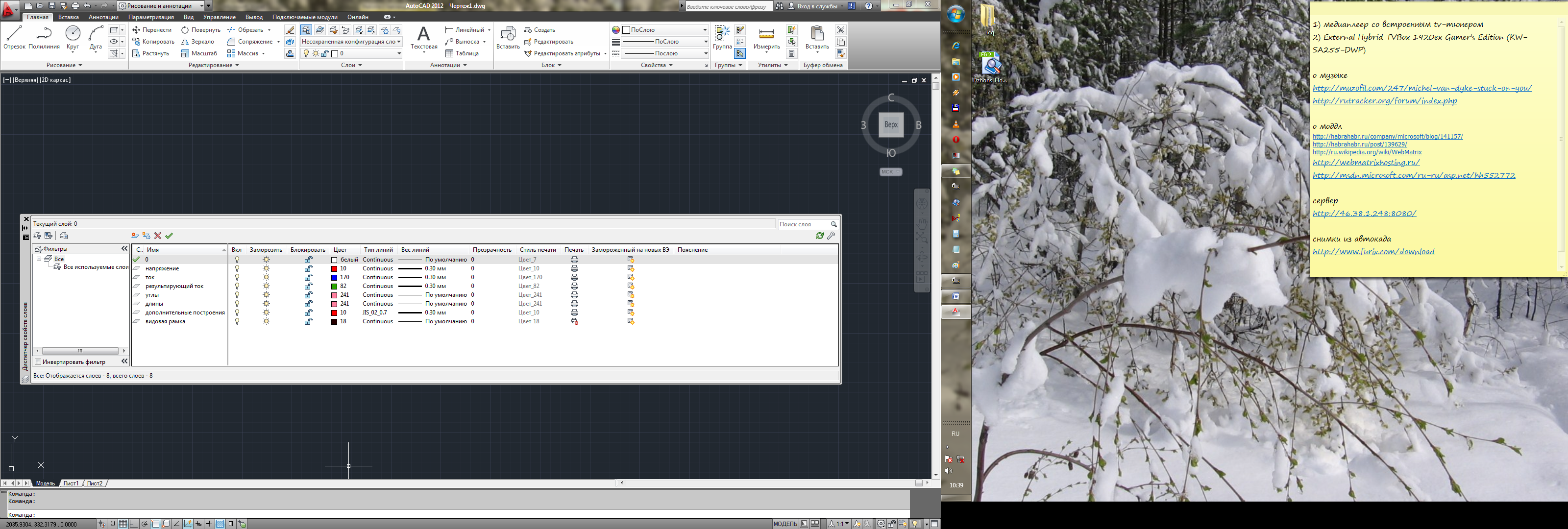 Размерный стиль на основе ISO-25, новыйИмя стиля – «Углы»: размер стрелки – 7, высота текста – 3Имя стиля – «Длины»: подавить  (флажки) 1 РЛ, 2 РЛ; подавить  (флажки) 1 ВЛ, 2 ВЛИмя стиля – «Длины»: подавить  (флажки) 1 РЛ, 2 РЛ; подавить  (флажки) 1 ВЛ, 2 ВЛПространство листаС помощью ручек (маркеров) задать положение видовой рамки (экрана) на листе. Поместить видовую рамку (экран) в слой видовая рамка (экран).Использовать зуммирование и панорамирование.Выполнить печать.Выполнить печать.